ՈՐՈՇՈՒՄ N 33-Ա
29 ՀՈՒՆԻՍԻ 2016թ.ԿԱՊԱՆ  ՀԱՄԱՅՆՔԻ ԱՎԱԳԱՆՈՒ 2016 ԹՎԱԿԱՆԻ ՀՈՒՆԻՍԻ 29-Ի ԹԻՎ 4  ՆԻՍՏԻ ՕՐԱԿԱՐԳԸ ՀԱՍՏԱՏԵԼՈՒ ՄԱՍԻՆՂեկավարվելով «Տեղական ինքնակառավարման մասին» Հայաստանի Հանրապետության օրենքի 12-րդ և 14-րդ հոդվածներով և հաշվի առնելով համայնքի ղեկավարի առաջարկությունը նիստի օրակարգը հաստատելու մասին, որոշման նախագծի քվեարկության    9  կողմ,    0  դեմ,   0   ձեռնպահ արդյունքներով,  համայնքի ավագանին   ո ր ո շ ու մ  է.Հաստատել Կապան համայնքի ավագանու 2016 թվականի հունիսի 29 -ի  թիվ 4 նիստի օրակարգը.Կապան համայնքի ավագանու 2015 թվականի դեկտեմբերի 21-ի թիվ 97-Ն որոշման մեջ փոփոխություններ և լրացումներ կատարելու մասինՀամայնքի սեփականություն հանդիսացող գույքը՝ Հ. Ավետիսյան փողոցի 18/4 հասցեում գտնվող 26.0 քառ.մ. հասարակական նշանակության ոչ բնակելի տարածքն անհատույց /նվիրատվության կարգով/ օտարելու մասինՀամայնքային սեփականություն հանդիսացող, Մ. Ստեփանյան փողոցի թիվ 9/5 հասցեում գտնվող հատուկ պահպանվող տարածքների հողերից «պատմական և մշակութային» գործառնական նշանակության 0,04481 հա հողամասը հասարակական կառուցապատման նպատակով Հայաստանյայց Առաքելական Եկեղեցի Մայր Աթոռ Սուրբ Էջմիածնին սեփականության իրավունքով անհատույց փոխանցելու մասինՀամայնքային սեփականություն հանդիսացող, Ձորք թաղամասի թիվ 11/4 հասցեում գտնվող բնակավայրերի նշանակության հասարակական կառուցապատման 0,005 հա հողամասը հասարակական կառուցապատման նպատակով աճուրդով վաճառելու մասինՀամայնքային սեփականություն հանդիսացող, Ձորք թաղամասի թիվ 5/7 հասցեում գտնվող բնակավայրերի նշանակության բնակելի կառուցապատման 0,001575 հա հողամասը բնակելի կառուցապատման նպատակով աճուրդով վաճառելու մասինՀամայնքային սեփականություն հանդիսացող, Մ. Պապյան փողոցի թիվ 18/12 հասցեում գտնվող բնակավայրերի նշանակության բնակելի կառուցապատման 0,00295 հա հողամասը բնակելի կառուցապատման նպատակով աճուրդով վաճառելու մասինՀամայնքային սեփականություն հանդիսացող, Երկաթուղայինների փողոցի թիվ 16/4 հասցեում գտնվող արդյունաբերության, ընդերքօգտագործման և այլ արտադրական նշանակության օբյեկտների հողերի «արդյունաբերական օբյեկտների» գործառնական նշանակության 0,00275 հա հողամասն արտադրական կառուցապատման նպատակով աճուրդով վաճառելու մասինՀամայնքային սեփականություն հանդիսացող, Ռ. Մելիքյան փողոցի թիվ 8/7 հասցեում գտնվող բնակավայրերի նշանակության բնակելի կառուցապատման հողերից 0,0044 հա հողամասը հրապարակային սակարկություններով կառուցապատման իրավունքով օգտագործման տրամադրելու մասինՀամայնքի սեփականություն հանդիսացող, Բաղաբերդ թաղամասում գտնվող գյուղատնտեսական նշանակության վարելահողերից 0,04172 հա հողամասը հրապարակային սակարկություններով վարձակալությամբ օգտագործման տրամադրելու մասինԿողմ ( 9 )`ԳՐԻԳՈՐՅԱՆ ՎԻԼԵՆ					ՄԿՐՏՉՅԱՆ ԱՐԱԹՈՒՄԱՆՅԱՆ  ԱՐԱ					ՇԱՀԻՆՅԱՆ ԿԱՐԵՆՄԱՐՏԻՐՈՍՅԱՆ ԱՐՍԵՆ				ՊԵՏՐՈՍՅԱՆ ՎԱՀԵՄԵՍՐՈՊՅԱՆ ՆԱՊՈԼԵՈՆ				ՍԱՀԱԿՅԱՆ  ԱՐԹՈՒՐ	ՄԻՐԶՈՅԱՆ  ՄՀԵՐԴեմ ( 0 )Ձեռնպահ ( 0 )ՀԱՄԱՅՆՔԻ ՂԵԿԱՎԱՐ                   	   	            ԱՇՈՏ ՀԱՅՐԱՊԵՏՅԱՆ2016 թ     հունիսի      29   	ք. Կապան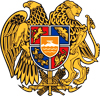 ՀԱՅԱՍՏԱՆԻ ՀԱՆՐԱՊԵՏՈՒԹՅՈՒՆ
ՍՅՈՒՆԻՔԻ ՄԱՐԶ
ԿԱՊԱՆ  ՀԱՄԱՅՆՔԻ  ԱՎԱԳԱՆԻ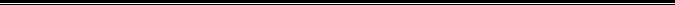 